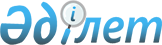 Об определении мест для размещения агитационных печатных материалов по Шемонаихинскому району
					
			Утративший силу
			
			
		
					Постановление акимата Шемонаихинского района Восточно-Казахстанской области от 28 февраля 2011 года № 319. Зарегистрировано Управлением юстиции Шемонаихинского района Департамента юстиции Восточно-Казахстанской области 04 марта 2011 года за № 5-19-143. Утратило силу - постановлением акимата Шемонаихинского района Восточно-Казахстанской области от 17 августа 2017 года № 209
      Сноска. Утратило силу - постановлением акимата Шемонаихинского района Восточно-Казахстанской области от 17.08.2017 № 209 (вводится в действие по истечении десяти календарных дней после дня его первого официального опубликования).
      В соответствии с пунктом 6 статьи 28 Конституционного Закона Республики Казахстан от 28 сентября 1995 года "О выборах в Республике Казахстан" акимат Шемонаихинского района ПОСТАНОВЛЯЕТ:
      1. Определить места для размещения агитационных печатных материалов по Шемонаихинскому району согласно приложению.
      2. Акимам города Шемонаиха, поселков и сельских округов оснастить указанные места информационными стендами.
      3. Контроль за исполнением настоящего постановления возложить на заместителя акима района Колтунову Т.Д.
      4. Настоящее постановление вводится в действие по истечении десяти календарных дней после дня его первого официального опубликования.
      Согласовано:  Места для размещения
агитационных печатных материалов
по Шемонаихинскому району
					© 2012. РГП на ПХВ «Институт законодательства и правовой информации Республики Казахстан» Министерства юстиции Республики Казахстан
				
      Исполняющий обязанности 

      акима Шемонаихинского района 

Г. Акулов

      Председатель 

      Шемонаихинской районной 

      избирательной комиссии 

В. Попов
Приложение
к постановлению акимата 
Шемонаихинского района 
от 28 февраля 2011 года 
№ 319
№
Наименование населенного пункта
Места для размещения агитационных печатных материалов
1
город Шемонаиха
Информационный стенд на территории, прилегающей к зданию кафе "Атамекен", индивидуального предпринимателя Ахметжанова С.С., улица Урицкого 11 (с согласия)
1
город Шемонаиха
Информационный стенд на территории, прилегающей к зданию товарищества с ограниченной ответственностью "Аптека 10", улица Астафьева, 63 (с согласия)
1
город Шемонаиха
Информационный стенд на территории, прилегающей к зданию государственного учреждения "Отдел занятости и социальных программ Шемонаихинского района", улица Молодежная, 19
1
город Шемонаиха
Информационный стенд на территории, прилегающей к зданию колледжа им. К. Нургалиева, микрорайон 3, дом 27А (с согласия)
1
город Шемонаиха
Информационный стенд на территории, прилегающей к зданию районного узла телекоммуникаций, улица Интернациональная, 1 (по согласованию)
1
город Шемонаиха
Информационный стенд на территории, прилегающей к зданию Гуманитарно-технического колледжа, микрорайон 3, дом 3 (с согласия)
2
поселок Первомайский
Информационный стенд на территории, прилегающей к зданию государственного учреждения "Первомайское медико-социальное учреждение", улица Металлургов, 1а (с согласия)
2
поселок Первомайский
Информационный стенд на территории, прилегающей к зданию государственного учреждения "Первомайская школа - детский сад им. Д. Карбышева", улица Металлургов, 5
2
поселок Первомайский
Информационный стенд на территории, прилегающей к зданию учебно-производственного комбината, улица Ленина, 1 (с согласия)
3
село Барашки
Информационный стенд на территории, прилегающей к зданию государственного учреждения "Барашевская основная средняя школа", улица Целинная, 8
4
село Ново-Ильинка
Информационный стенд на территории, прилегающей к зданию Дома Культуры, улица Центральная, 96
5
поселок Усть-Таловка
Информационный стенд на территории, прилегающей к зданию магазина "Хлебный" индивидуального предпринимателя "Полякова О.Г.", улица Советская, 12 (с согласия)
6
село Половинка
Информационный стенд на территории, прилегающей к зданию Воинской части 5518 (с согласия)
7
село Березовка
Информационный стенд на территории, прилегающей к зданию магазина "Центральный" индивидуального предпринимателя Шенгальц О.В., улица Южная, 8 (с согласия)
Верх-Убинский сельский округ
Верх-Убинский сельский округ
Верх-Убинский сельский округ
8
село Верх-Уба
Информационный стенд на территории, прилегающей к зданию государственного учреждения "Аппарат акима Верх-Убинского сельского округа", переулок Совхозный, 21
8
село Верх-Уба
Информационный стенд на территории, прилегающей к зданию Дома Культуры, улица Мира, 4 "А"
8
село Верх-Уба
Информационный стенд на территории, прилегающей к зданию государственного учреждения "Верх-Убинское ГУ лесного хозяйства", улица Кирова, 42, (с согласия)
Выдрихинский сельский округ
Выдрихинский сельский округ
Выдрихинский сельский округ
9
село Выдриха
Информационный стенд на территории, прилегающей к зданию товарищества с ограниченной ответственностью "Выдрихинское", улица Центральная, 72 (с согласия)
9
село Выдриха
Информационный стенд на территории, прилегающей к зданию государственного учреждения "Санаторий Уба", улица Центральная, 64 "А" (с согласия)
9
село Выдриха
Информационный стенд на территории, прилегающей к зданию машинотракторной мастерской товарищества с ограниченной ответственностью "Выдрихинское", улица Центральная, 204 (с согласия)
9
село Выдриха
Информационный стенд на территории, прилегающей к зданию отделения № 1 товарищества с ограниченной ответственностью "Выдрихинское", улица Центральная, 1 "А" (с согласия)
9
село Выдриха
Информационный стенд на территории, прилегающей к зданию отделения № 2 товарищества с ограниченной ответственностью "Выдрихинское", улица Новая 16, (с согласия)
9
село Выдриха
Информационный стенд на территории, прилегающей к зданию государственного учреждения "Выдрихинский комплекс "Школа детский сад им. А. Иванова", улица А.С. Иванова, 1
Волчанский сельский округ
Волчанский сельский округ
Волчанский сельский округ
10
село Волчанка
Информационный стенд на территории, прилегающей к зданию магазина "Продукты" индивидуального предпринимателя Карабанова С.А., улица Победы, 101 (с согласия)
11
село Березовка
Информационный стенд на территории, прилегающей к зданию товарищества с ограниченной ответственностью "Березовское-Агро", улица Центральная, 3 (с согласия)
12
село Кондыковка
Информационный стенд на территории, прилегающей к частному дому, улица Полевая, 6-1 (с согласия)
13
село Большая Речка
Информационный стенд на территории, прилегающей к зданию магазина "Орион" индивидуального предпринимателя Зиновьева В.В., улица Колхозная, 30 (с согласия)
Вавилонский сельский округ
Вавилонский сельский округ
Вавилонский сельский округ
14
село Камышинка
Информационный стенд на территории, прилегающей к зданию Дома Культуры, улица Мира, 28
15
село Пруггерово
Информационный стенд на территории, прилегающей к зданию государственного учреждения "Пруггеровская основная средняя школа", улица Школьная, 25
16
село Сугатовка
Информационный стенд на территории, прилегающей к зданию государственного учреждения "Школа комплекс детский сад", улица Школьная, 2
17
село Кенюхово
Информационный стенд на территории, прилегающей к зданию государственного учреждения "Кенюховская начальная школа", улица Советская, 36
18
село Горкунова
Информационный стенд на территории, прилегающей к зданию государственного учреждения "Горкуновская начальная школа", улица Р. Люксембург, 32
Зевакинский сельский округ
Зевакинский сельский округ
Зевакинский сельский округ
19
село Зевакино
Информационный стенд на территории, прилегающей к административному зданию крестьянского хозяйства "БИС", улица Ленина, 59 (с согласия)
Каменевский сельский округ
Каменевский сельский округ
Каменевский сельский округ
20
село Рассыпное
Информационный стенд на территории, прилегающей к зданию государственного учреждения "Шемонаихинская центральная районная библиотека", улица Школьная, 9
21
село Коневка
Информационный стенд на территории, прилегающей к зданию товарищества с ограниченной ответственностью "Коневское", улица Молодежная, 2 (с согласия)
22
село Рулиха
Информационный стенд на территории, прилегающей к зданию Дома Культуры, улица Центральная, 37
22
село Рулиха
Информационный стенд на территории, прилегающей к зданию государственного учреждения "Шемонаихинская центральная районная библиотека", улица Центральная, 54
Октябрьский сельский округ
Октябрьский сельский округ
Октябрьский сельский округ
23
село Октябрьское
Информационный стенд на территории, прилегающей к зданию Дома Культуры, улица В. Зубко, 2
24
село Луговое
Информационный стенд на территории, прилегающей к зданию отделения № 2 коммандитного товарищества "Воробьев Н и Ко", улица Школьная, 1 "А" (с согласия)
Разинский сельский округ
Разинский сельский округ
Разинский сельский округ
25
село Красная Шемонаиха
Информационный стенд на территории, прилегающей к зданию Дома Культуры, улица Новосельская, 26
26
село Медведка
Информационный стенд на территории, прилегающей к зданию Дома Культуры, улица Молодежная, 1
27
село Белый камень
Информационный стенд на территории, прилегающей к зданию товарищества с ограниченной ответственностью "Белокаменское" улица Центральная, 2 "А"
      Начальник отдела

      внутренней политики

Т. Степанова
